Eforie NordHotel: Traian 3* Tarife standard – minim 5 nopțiProgram proceduri în baza tratament: luni până vineri 8:00-16:00Facilități copii:Copiii până la vârsta de 10 ani beneficiază de cazare gratuită (fără pat suplimentar)Pentru copii până la vârsta de 16 ani micul dejun este opțional 20 lei/zi/copilPentru o persoană de peste 18 ani se achită contravaloarea cazării în regim single cu mic dejun inclus cu excepția perioadei 01.07-31.08 când nu se dau camere în regim single.Oferte speciale TRATAMENT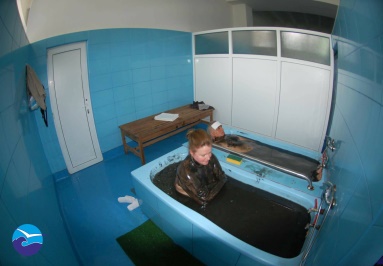 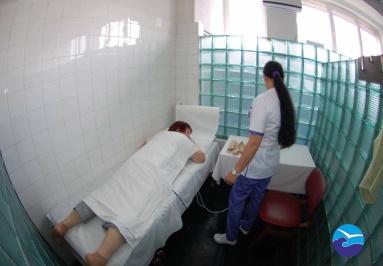 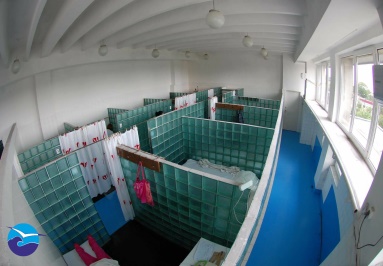 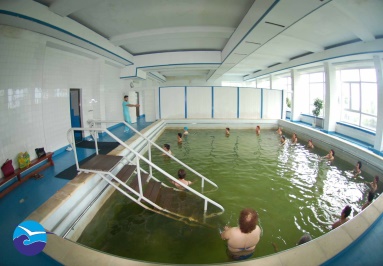 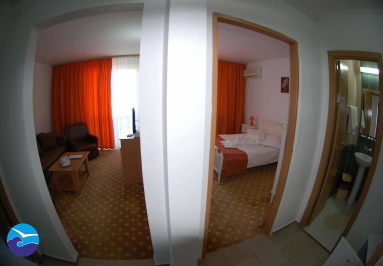 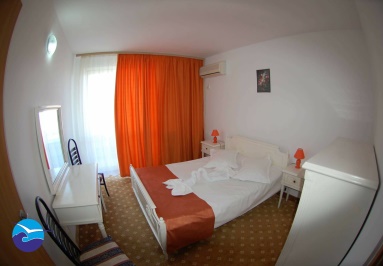 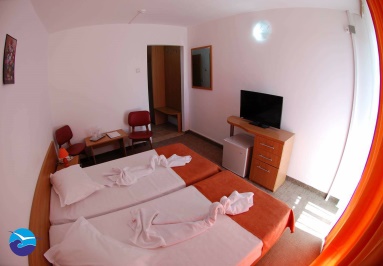 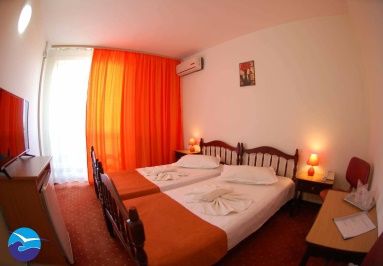 Perioada01.05-10.06 16.09-01.1001.06-30.0601.09-30.0901.07-31.08Loc în cameră dublă80 lei/noapte/pers110 lei/noapte/pers140 lei/noapte/persCamera single140 lei/noapte/pers200 lei/noapte/pers270 lei/noapte/persLoc în apartament120 lei/noapte/pers150 lei/noapte/pers200 lei/noapte/persPat suplimentar55 lei/zi65 lei/zi85 lei/ziMic dejun25 lei/zi25 lei/zi25 lei/ziPrânz45 lei/zi45 lei/zi45 lei/ziCină35 lei/zi35 lei/zi35 lei/ziTratament 2 proceduri50 lei/zi50 lei/zi50 lei/ziTratament 3 proceduri70 lei/zi70 lei/zi70 lei/ziOfertaPerioadaServicii incluseServicii incluseServicii incluseTotal generalOfertaPerioadaCazare cu mic dejunMasă fișă contTratament 40 lei/ziTotal general„Cura balneară” – 9 nopți – loc în dublă01.05-10.0616.09-01.10645 lei/pers450 lei/pers360 lei/pers1455 lei/pers„Cura balneară” – 9 nopți – cameră single01.05-10.0616.09-01.10990 lei/pers350 lei/pers360 lei/pers1700 lei/pers„Cura balneară” – 9 nopți – loc în dublă11.06-30.0601.09-15.09750 lei/pers450 lei/pers360 lei/pers1560 lei/pers„Cura balneară” – 9 nopți – cameră single11.06-30.0601.09-15.091390 lei/pers350 lei/pers360 lei/pers2100 lei/pers„2 săptămâni de super ofertă” – 12 nopți – loc în dublă01.05-10.0616.09-01.10792 lei/pers580 lei/pers400 lei/pers1772 lei/pers„2 săptămâni de super ofertă” – 12 nopți – camera single01.05-10.0616.09-01.101320 lei/pers480 lei/pers400 lei/pers2200 lei/pers„2 săptămâni de super ofertă” – 12 nopți – loc în dublă11.06-30.0601.09-15.091188 lei/pers580 lei/pers400 lei/pers2168 lei/pers„2 săptămâni de super ofertă” – 12 nopți – camera single11.06-30.0601.09-15.091850 lei/pers480 lei/pers400 lei/pers2730 lei/pers„Balneo-terapie în Eforie” – 12 nopți – loc în dublă01.07-31.081520 lei/pers580 lei/pers400 lei/pers2500 lei/pers„Balneo-terapie în Eforie” – 12 nopți – camera single01.07-31.082046 lei/pers480 lei/pers300 lei/pers2826 lei/pers„O săptămână de refacere” – 7 nopți – loc în dublă01.07-31.08885 lei/pers350 lei/pers200 lei/pers1435 lei/pers„O săptămână de refacere” – 7 nopți – camera single01.07-31.081690 lei/pers300 lei/pers200 lei/pers2190 lei/pers